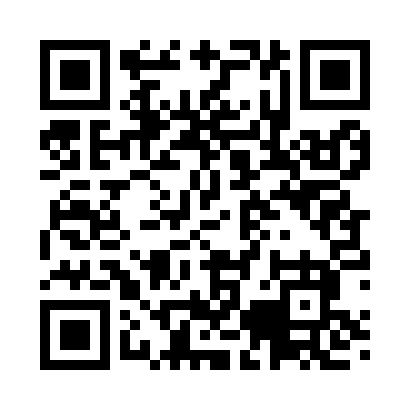 Prayer times for Rock Beach, New York, USAMon 1 Jul 2024 - Wed 31 Jul 2024High Latitude Method: Angle Based RulePrayer Calculation Method: Islamic Society of North AmericaAsar Calculation Method: ShafiPrayer times provided by https://www.salahtimes.comDateDayFajrSunriseDhuhrAsrMaghribIsha1Mon3:475:341:145:208:5410:412Tue3:485:351:155:208:5410:413Wed3:495:361:155:208:5410:414Thu3:495:361:155:208:5310:405Fri3:505:371:155:208:5310:396Sat3:515:381:155:208:5310:397Sun3:525:381:155:208:5210:388Mon3:535:391:165:208:5210:379Tue3:555:401:165:208:5110:3610Wed3:565:401:165:208:5110:3511Thu3:575:411:165:208:5010:3412Fri3:585:421:165:208:5010:3313Sat3:595:431:165:208:4910:3214Sun4:015:441:165:208:4910:3115Mon4:025:451:165:198:4810:3016Tue4:035:451:165:198:4710:2917Wed4:055:461:175:198:4610:2818Thu4:065:471:175:198:4610:2719Fri4:075:481:175:198:4510:2520Sat4:095:491:175:198:4410:2421Sun4:105:501:175:188:4310:2322Mon4:125:511:175:188:4210:2123Tue4:135:521:175:188:4110:2024Wed4:155:531:175:188:4010:1825Thu4:165:541:175:178:3910:1726Fri4:175:551:175:178:3810:1527Sat4:195:561:175:178:3710:1428Sun4:205:571:175:168:3610:1229Mon4:225:581:175:168:3510:1130Tue4:245:591:175:168:3410:0931Wed4:256:001:175:158:3310:07